Liebe KolpingmitgliederFür alle Ski- und Après-Ski-Fans ist es wieder Zeit, sich für unser traditionelles Skiweekend anzumelden.Kosten:	Erwachsene             CHF  70.-          Aus der Vereinskasse schon abgezogen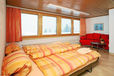 		                                                             15.- + Kurtaxen ! Kosten:	Kinder bis       - 6     CHF  20.-          Nachtparkplatz obligatorisch 10.- pro Nacht / Auto Kosten:	Kinder bis  6 - 14     CHF  45.-   	     Versicherung ist Sache der Teilnehmer! 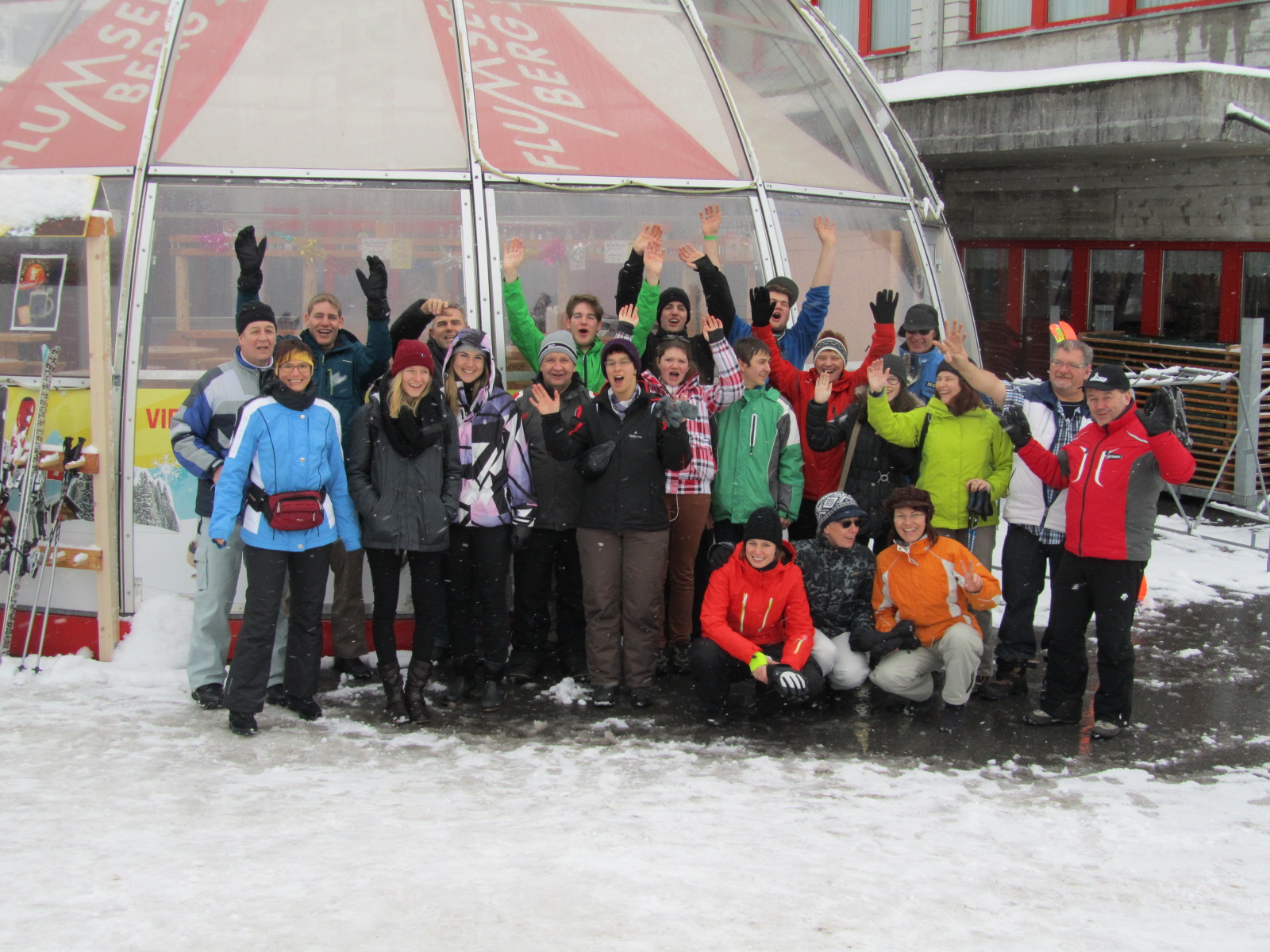 		Besammlung: 18. Februar 2017 um 08.00 Uhr Parkplatz Wiliweg                      (Abfahrt mit Privatauto)Wer schon am Freitag anreist, ist selbst für die Unterkunft verantwortlich, und bestätigt dies unter „Bemerkungen“!Wir hoffen, dass wiederum viele Mitglieder am diesjährigen Skiweekend teilnehmen werden und wünschen allen ein gemütliches und erholsames Wochenende mit viel Schnee und Sonne.....................................................................................................................................................................................ausschneiden und einsenden oder per Mail retour senden. (Lesebestätigung anfordern)!!Anmeldung Skiweekend 18./19. Februar 2017Ich (Wir) nehme (n) am Skiweekend teilName: Vorname: Anzahl Erwachsene: Bemerkungen Tel.Nr..E-Mail:Anzahl Kinder  - 6 JahreAnzahl Kinder 6 – 14 JahreFahre mit eigenem Auto:Habe noch                                     Plätze freiFahre später:Möchte mitfahren mit                         PersonenPs: 4er + 6er Zimmer sind StandardDoppelzimmer beschränkt möglich + 10.-